INSCRIPCION VI CAMPAMENTO DE TECNIFICACIÓN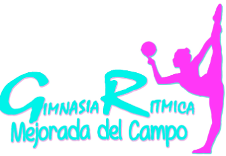 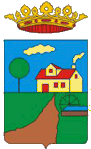 DE GIMNASIA RITMICACLUB G.R. MEJORADA DEL CAMPOMEJORADA DEL CAMPO VERANO 2022Por favor rellenar en mayúsculas 					Fecha:………………..Datos del alumno:Nombre y apellidos:………………………………………………………………………………Fecha de nacimiento:……………………..DNI(del alumno, padre madre o tutor) ……………………Domicilio:…………………………………… Localidad:………………………..………………  Teléfono:……………………………	e-mail:…………………………………………………….Períodos en los que se inscribe:Del 27 de junio al 1 de julio	               Del 4 al 8 de julio 	       Del 11 al 15 de julio                            Del 18 al 22 de julio           Del 25 al 29 de julio       Datos familiares: (para menores de edad)Nombre del padre:………………………….. 	Teléfono:……………………………Nombre de la madre:………………………..	Teléfono:……………………………e-mail:………………………………………….Personas autorizadas a recoger:Nombre: ………………………….………Relación:…..………….… DNI:…………………..Nombre: ………………………….………Relación:…..………….… DNI:…………………..(Sólo rellenar en caso que no sean los padres quienes recojan)Alergias, enfermedades u otros datos de interés a tener en cuenta por los monitores:Sabe nadar:…………….……D/Dña……………………………………..con DNI………………………………Autorizo a ………………………………………... a participar en el VI Campamento de tecnificación de Gimnasia Rítmica de Mejorada del Campo, realizado por Club G.R. Mejorada del Campo.                                                                               Firmado:…………………………………..De acuerdo con lo establecido en el artículo 5 de la Ley Orgánica 15/1999, de 13 de diciembre, de Protección de Datos de Carácter Personal, le informamos que sus Datos Personales incluidos en nuestra Base de Datos, y que nos fueron facilitados en su momento, forman parte de un fichero responsabilidad de CLUB DEPORTIVO ELEMENTAL G.R. MEJORADA DEL CAMPO, y que se encuentra registrado en la Agencia Española de Protección de Datos.Estos Datos Personales solamente serán utilizados para realizar una Correcta Gestión de nuestra Relación Laboral y Comercial. En aras del cumplimiento del Reglamento (UE) 2016/679 del Parlamento Europeo y del Consejo, de 27 de abril de 2016, puede ejercer los derechos de acceso, rectificación, cancelación, limitación, oposición y portabilidad de manera gratuita mediante correo electrónico a: clubgrmejoradadelcampo@gmail.com o bien en la siguiente dirección: C/ Joan Miro, S/N, C.P. 28840, Mejorada Del Campo (Madrid)